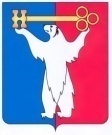 АДМИНИСТРАЦИЯ ГОРОДА НОРИЛЬСКАКРАСНОЯРСКОГО КРАЯПОСТАНОВЛЕНИЕ16.06.2022                                            г. Норильск                                                 № 321О внесении изменений в постановление Администрации города Норильска                        от 13.09.2012 № 292В целях приведения Административного регламента предоставления муниципальной услуги по подготовке и выдаче разрешений на строительство, реконструкцию объектов капитального строительства в соответствие с требованиями статьи 51 Градостроительного кодекса Российской Федерации, руководствуясь Федеральным законом от 27.07.2010 № 210-ФЗ «Об организации предоставления государственных и муниципальных услуг»,ПОСТАНОВЛЯЮ:1. Внести в Административный регламент предоставления муниципальной услуги по подготовке и выдаче разрешений на строительство, реконструкцию объектов капитального строительства, утвержденный постановлением Администрации города Норильска от 13.09.2012 № 292 (далее – Административный регламент), следующие изменения:1.1. В пункте 2.7.1 Административного регламента:1.1.1. В подпункте 9 после слов «положительное заключение экспертизы проектной документации» дополнить словами «(в части соответствия проектной документации требованиям, указанным в пункте 1 части 5 статьи 49 Градостроительного кодекса РФ)».1.1.2. Подпункт 11 изложить в следующей редакции:«11) согласие всех правообладателей объекта капитального строительства в случае реконструкции такого объекта, за исключением указанных в пункте 11.2 настоящего пункта случаев реконструкции многоквартирного дома, согласие правообладателей всех домов блокированной застройки в одном ряду в случае реконструкции одного из домов блокированной застройки;».1.2. Пункт 2.7.3 Административного регламента изложить в следующей редакции:«2.7.3. Прием от Заявителя Заявления и документов, указанных в пунктах 2.7, 2.7.1 Административного регламента, осуществляется:1) непосредственно Управлением;2) через многофункциональный центр с учетом особенностей, установленных пунктами 2.18 – 2.18.1 Административного регламента;3) с использованием единого портала государственных и муниципальных услуг или регионального портала государственных и муниципальных услуг;4) с использованием государственных информационных систем обеспечения градостроительной деятельности с функциями автоматизированной информационно-аналитической поддержки осуществления полномочий в области градостроительной деятельности;5) для Заявителей, наименования которых содержат слова «специализированный застройщик», наряду со способами, указанными в подпунктах 1 - 4 настоящего пункта Административного регламента, с использованием единой информационной системы жилищного строительства, предусмотренной Федеральным законом от 30.12.2004 № 214-ФЗ «Об участии в долевом строительстве многоквартирных домов и иных объектов недвижимости и о внесении изменений в некоторые законодательные акты Российской Федерации», за исключением случаев, если в соответствии с нормативным правовым актом Красноярского края подача заявления о выдаче разрешения на строительство осуществляется через иные информационные системы, которые должны быть интегрированы с единой информационной системой жилищного строительства.».1.3 Дополнить Административный регламент новым пунктом 2.7.4 следующего содержания:«2.7.4. В случае подачи Заявления и документов, указанных в пунктах 2.7, 2.7.1 Административного регламента, способами, указанными в подпунктах 1-2 пункта 2.7.3 Административного регламента, они предоставляются:- в оригиналах (документы, указанные в пункте 2.7, подпунктах 1 - 3, 8, 9, 9.1, 9.2, 13 пункта 2.7.1 Административного регламента) и копиях (документы, указанные в подпунктах 4 - 7, 10, 11, 11.1, 11.2, 12, 14, 15 пункта 2.7.1 Административного регламента) - при личном обращении Заявителя для получения муниципальной услуги;- в оригинале (документ, указанный в пункте 2.7 Административного регламента), в копиях, заверенных в установленном действующим законодательством порядке (документы, указанные в подпунктах 2, 3 пункта 2.7.1 Административного регламента), и копиях (документы, указанные в подпунктах 1, 4 - 12, 14, 15 пункта 2.7.1 Административного регламента) - при направлении Заявителем документов для получения муниципальной услуги посредством почтового отправления;- в форме электронных документов, подписанных электронной подписью (далее - электронных документов) - при направлении Заявителем Заявления и прилагаемых к нему документов для получения муниципальной услуги по электронной почте.В случае подачи Заявления и документов, указанных в пунктах 2.7, 2.7.1 Административного регламента, способами, указанными в подпунктах 3-5 пункта 2.7.3 Административного регламента, они предоставляются в форме электронных документов. Документы (их копии или сведения, содержащиеся в них), указанные в подпунктах 4 - 10, 12, 14, 15 пункта 2.7.1 Административного регламента, запрашиваются Управлением в государственных органах, органах местного самоуправления и подведомственных государственным органам или органам местного самоуправления организациях, в распоряжении которых находятся указанные документы, в течение 1 рабочего дня, если Заявитель не представил указанные документы самостоятельно.По межведомственным запросам Управления документы (их копии или сведения, содержащиеся в них), указанные в подпунктах 4 - 10, 12, 14, 15 пункта 2.7.1 Административного регламента, представляются государственными органами, органами местного самоуправления и подведомственными государственным органам или органам местного самоуправления организациями, в распоряжении которых находятся указанные документы, в срок не позднее трех рабочих дней со дня получения соответствующего межведомственного запроса.В случае, если право Заявителя на земельный участок в соответствии с законодательством Российской Федерации признается независимо от его регистрации в Едином государственном реестре недвижимости, Заявитель обязан предоставить правоустанавливающие документы на такой земельный участок.Документы, указанные в подпунктах 6, 8, 9 пункта 2.7.1 Административного регламента направляются Заявителем самостоятельно, если указанные документы (их копии или сведения, содержащиеся в них) отсутствуют в Едином государственном реестре недвижимости или едином государственном реестре заключений.». 1.4. Пункт 2.13 Административного регламента исключить.1.5. Пункты 2.14 – 2.19.1 Административного регламента считать пунктами 2.13 – 2.18.1 соответственно.  2.	Опубликовать настоящее постановление в газете «Заполярная правда» и разместить его на официальном сайте муниципального образования город Норильск.3. Настоящее постановление вступает в силу после его официального опубликования в газете «Заполярная правда» и распространяет свое действие на правоотношения, возникшие с 01.09.2021.Глава города Норильска								  Д.В. Карасев